УКРАЇНАПАВЛОГРАДСЬКА   МІСЬКА  РАДАДНІПРОПЕТРОВСЬКОЇ  ОБЛАСТІ(35 сесія VІІІ скликання) РІШЕННЯвід 14.03.2023р. 		                                                   №957-35/VІІІПро внесення змін до переліку земельних ділянок державної чи комунальної власності або прав на них, які виставляються на земельні торги окремими лотамиКеруючись пп.34 п.1 ст.26 Закону України «Про місцеве самоврядування в Україні» та ст.ст.12, 124,134-139 Земельного кодексу України, рішенням 34 сесії VII скликання від 13.02.2018р. №1062-34/VII «Про затвердження переліку назв вулиць, провулків, проїздів, проспектів, бульварів, площ у місті Павлоград», рішенням 31 сесії VIIІ скликання від 13.12.2022р. №829-31/VIIІ «Про перейменування вулиць та провулків міста Павлоград», зверненнями юридичних та фізичних осіб,  міська радаВИРІШИЛА:1. Доповнити  перелік  земельних  ділянок державної чи комунальної власності або прав на них, які виставляються на земельні торги окремими лотами, затвердженого рішенням Павлоградської міської ради від 19.02.2013р. №873-32/VI  (додаток 1).  2. Відповідальність щодо виконання даного рішення покласти на начальника відділу земельно-ринкових відносин.3. Загальне керівництво по виконанню даного рішення покласти на заступника міського голови за напрямком роботи.4. Контроль за виконанням рішення покласти на постійну депутатську комісію з питань екології, землеустрою, архітектури, генерального планування та благоустрою.Міський голова                                                                                             Анатолій ВЕРШИНА                                                                                                                                                      Додаток 1 до рішення Павлоградської міської ради                                                                                                                                                      від 14.03.2023р.  №957-35/VІІІПЕРЕЛІКземельних ділянок державної чи комунальної власності, або прав на них, які виставляються на земельні торги окремими лотами            Секретар міської ради			   		                                                                        Сергій ОСТРЕНКО№ п/пМісце розташування земельної ділянкиЦільове призначення земельної ділянкиПлоща земельної ділянки, що підлягає продажу, га (умовно)Кадастровий номер земельної ділянкиУмови продажу1вул.Терьошкіна,5-Вдля розміщення та експлуатації основних, підсобних і допоміжних будівель та споруд1,40821212400000:03:023:0019право оренди2вул.Хуторська в районі будівлі №11для промислового використання0,2000-право оренди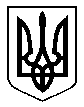 